TOOLBOX TALK – Near Miss PyramidWhat Really is a “Near Miss” – And What We Should Do About It A “near miss” is an unplanned event that did not result in injury, illness, or damage but had the potential to do so. What does this mean to you? It means that a serious incident almost occurred. How many times have you shrugged off a near miss? Maybe you never even gave it a second thought? Next time think twice. The difference between a near miss and an injury is often a fraction of a second, or an inch or two in one direction or another. And when it happens again, that difference may not be there. The Same Things That Cause Incidents Cause Near Misses  Unsafe Acts - such as improper lifting; walking under an overhead load; not using proper Personal Protective Equipment  Unsafe Conditions - such as poorly maintained equipment, oil or grease on floors, welding leads that have been laid in walkways, or trash and boxes that have been left in hallways We never know which “Unsafe Act” or “Unsafe Condition” will cause an incident injury. Statistics show that for every 600 near misses, there are 30 incidents that result in damage to property, 10 serious injuries and 1 fatality. What that means is the more risks you take, the greater likelihood of a serious injury, or worse. Near Misses are Warnings Letting a near miss go unreported provides an opportunity for a serious incident to occur. Correcting these actions or conditions will enhance the safety within your department and provide a better work environment for everyone involved. Don't let yourself or your coworkers become statistics. Consider the following examples:  You trip over an electrical cord plugged into an outlet stretched across a walkway, but you don’t fall.  You drop a heavy object but missed your toes…this time.  While working on a piece of equipment, you receive a shock, but are not injured. Use the “What If” strategy, the next time you have a near miss. Ask yourself, “What if…?” What if that object I dropped had hit my toes? What if I had tripped over the cord and fallen? What if that minor shock wasn’t a minor shock after all? Near misses are warnings. Heed those warnings and change your behavior to work safer in the future.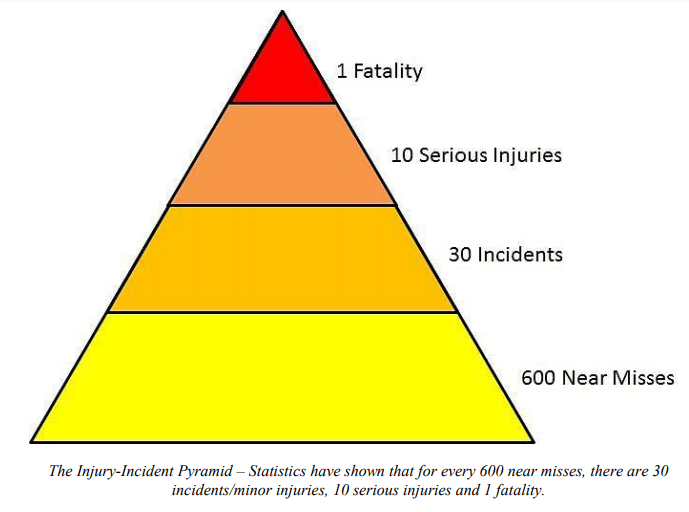 If you can reduce or eliminate the near misses at the bottom of the pyramid, you can help reduce the incidents and serious injuries at the top of the pyramid.